  Информация об итогах работы Совета Профилактики в 2017 году             на территории Евдокимовского сельского поселения    В целях формирования негативного отношения в обществе к немедицинскому потреблению наркотиков, на территории Евдокимовского сельского поселения проводятся профилактические и информационно – пропагандистские мероприятия, направленные на пропаганду нравственных ценностей и здорового образа жизни.                          Так 09 декабря 2017 года в культурно-досуговом центре с. Бадар совместно с Бадарской СОШ прошёл традиционный день здоровья под девизом «Моё здоровье – в моих руках».  (Фото прилагается)Начался день здоровья с того, что ученики по дороге из школы в КДЦ раздавали всем встречным жителям села листовки «Мы за здоровый образ жизни», приготовленные членами детской организации КДЦ с. Бадар «Импульс». В КДЦ, прежде всего ребята развесили плакаты, нарисованные в школе в рамках объявленного конкурса «Мой выбор».Вначале ребята посмотрели мультипликационный фильм «Права ребёнка» и беседа по нему. Затем, после краткого обзора по теме «Что такое здоровье» был проведён ряд игр и тренингов - «Ассоциации», «Паровоз здоровья», «Верю – не верю». На следующем этапе дня здоровья был просмотр фильма «Трезвая Россия». Из доступного, яркого и убедительного содержания, которого ребята узнали последствия употребления молодёжью наркотиков и алкоголя. А заключительный этап дня был самым весёлым и радостным. Все ребята охотно и весело участвовали во флеш-мобе, который умело с азартом провели члены ДОО «Импульс». В конце ребята получили на память весёлые книжные закладки-смайлики. День здоровья для детей, прошёл не только интересно и познавательно, но и полезно, а полученная информация останется в их памяти как сигнал «Осторожно», для того, чтобы не переступить опасную черту. Основной проблемой в поселении остается засоренность земель дикорастущей коноплей. Поэтому в поселении проводится организация работы по своевременному выявлению и уничтожению очагов дикорастущей конопли.Наиболее эффективным средством в борьбе с очагами произрастания дикорастущей конопли остается химический способ борьбы, но так как на приобретения гербицидов финансовые средства отсутствуют, применяется механическое уничтожение дикорастущей конопли путем скашивания мотокосой.Так 2 и 3 августа было произведено скашивание дикорастущей конопли в д. Забор на территории бывшего мехтока и в д. Красный Октябрь на территории бывшей МТФ общей площадью 0,06га. (Фото прилагается)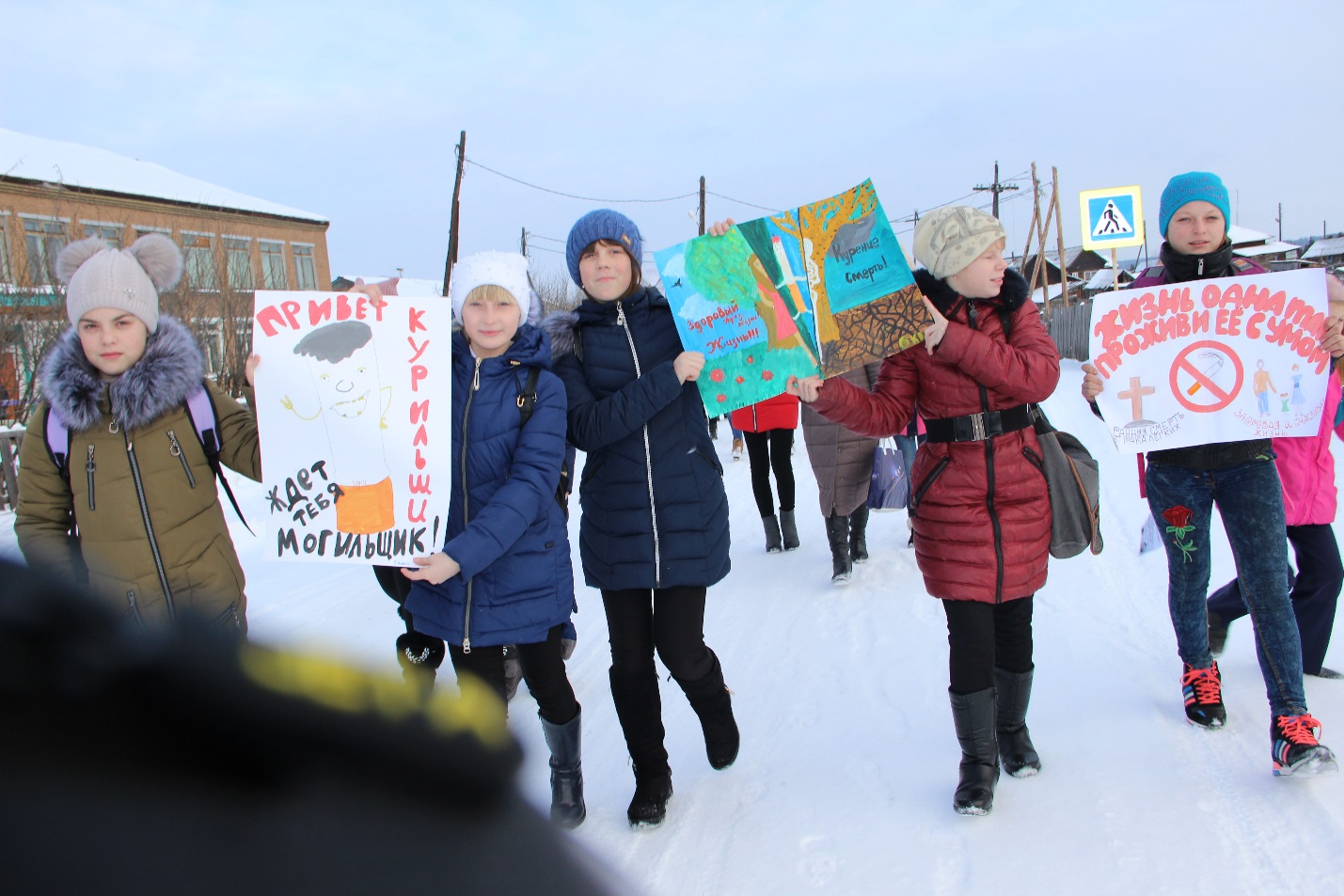 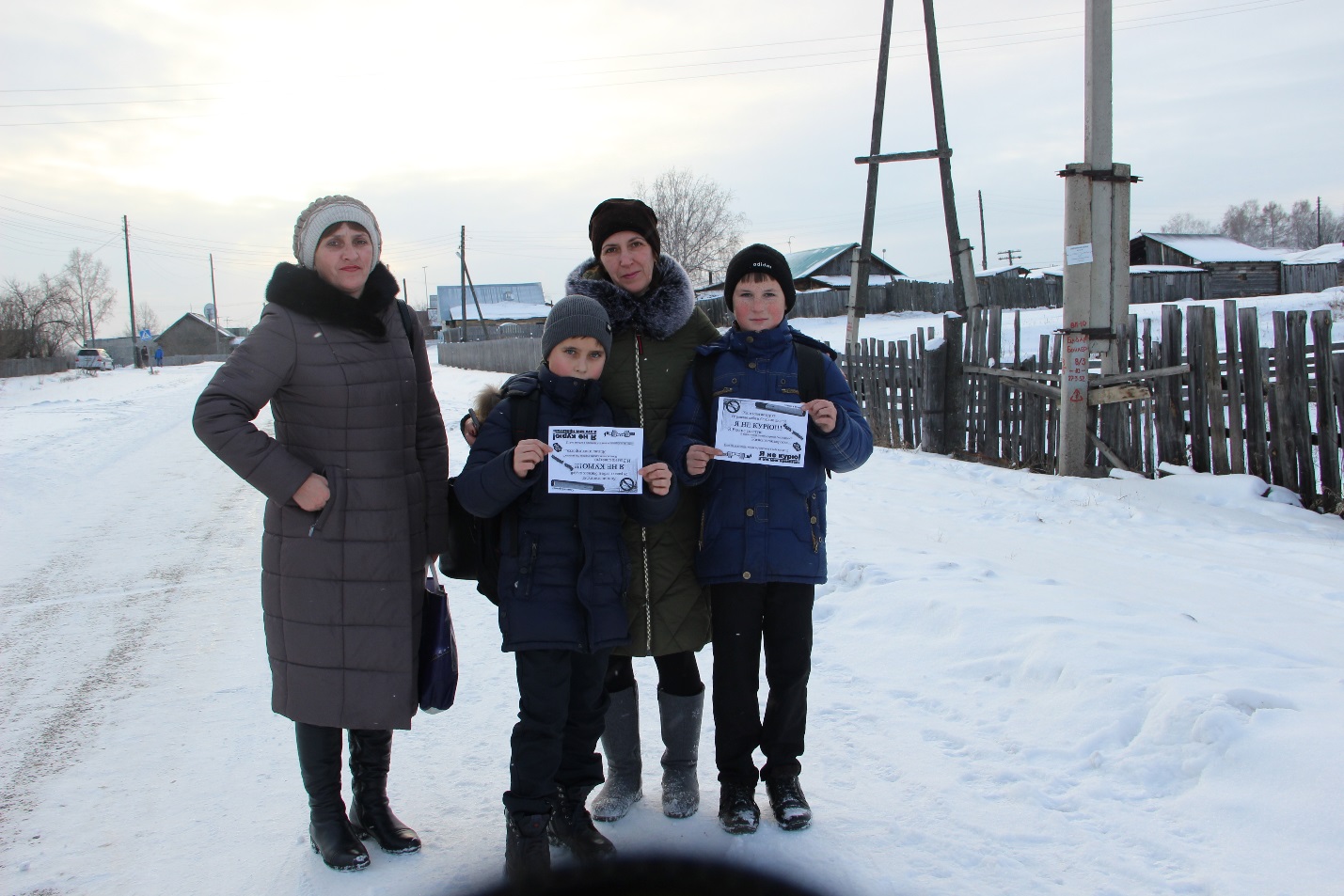 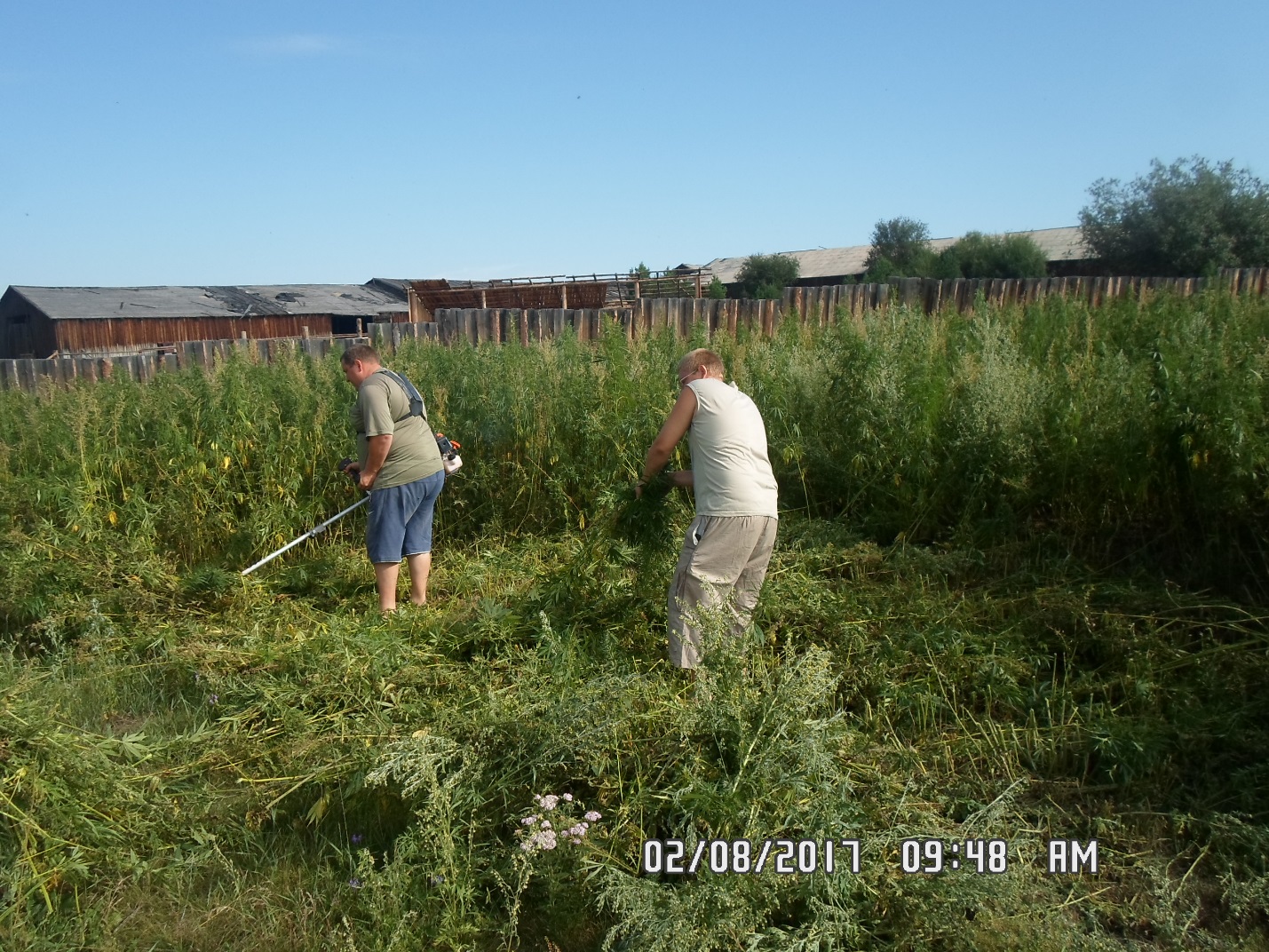 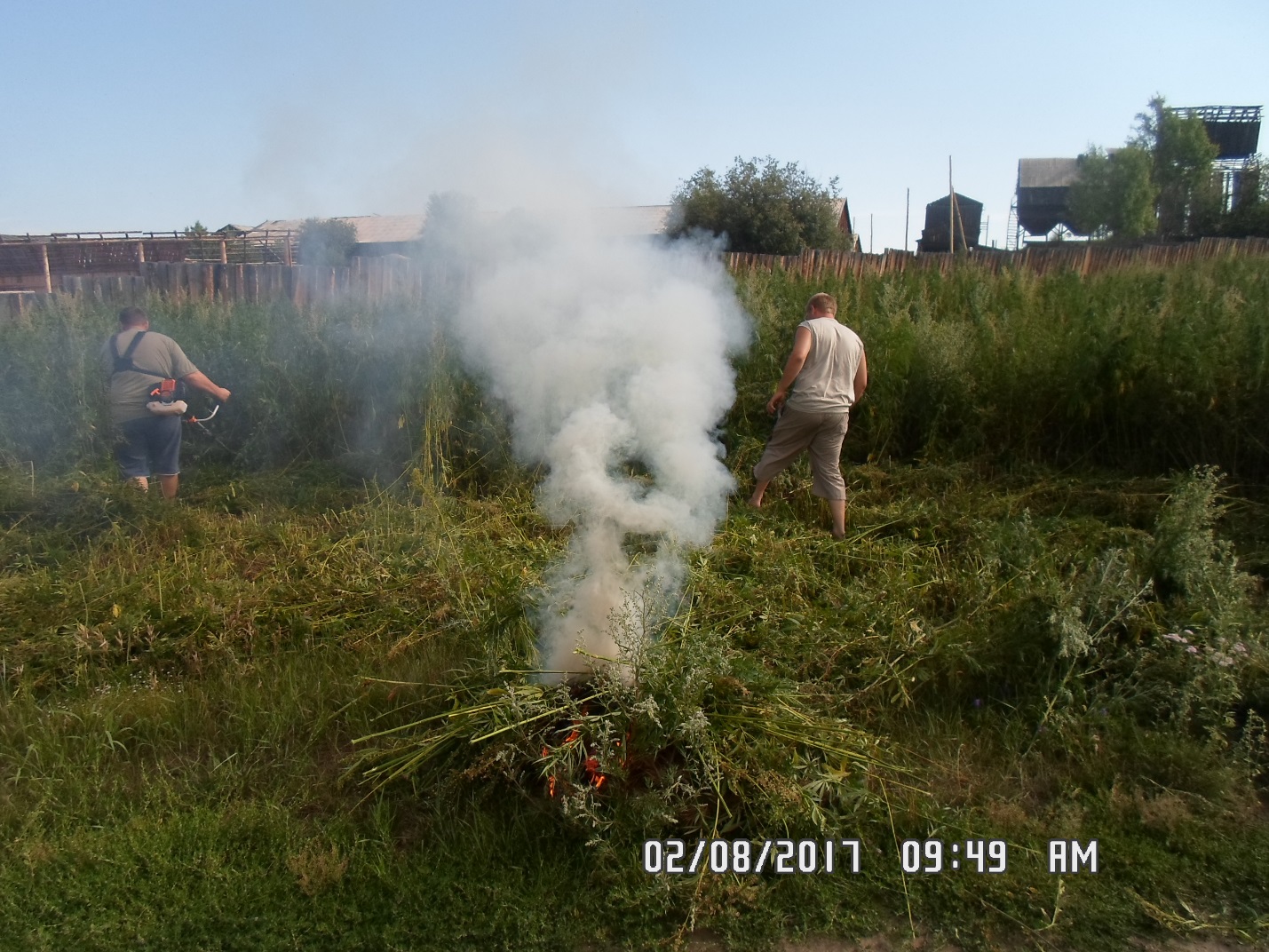 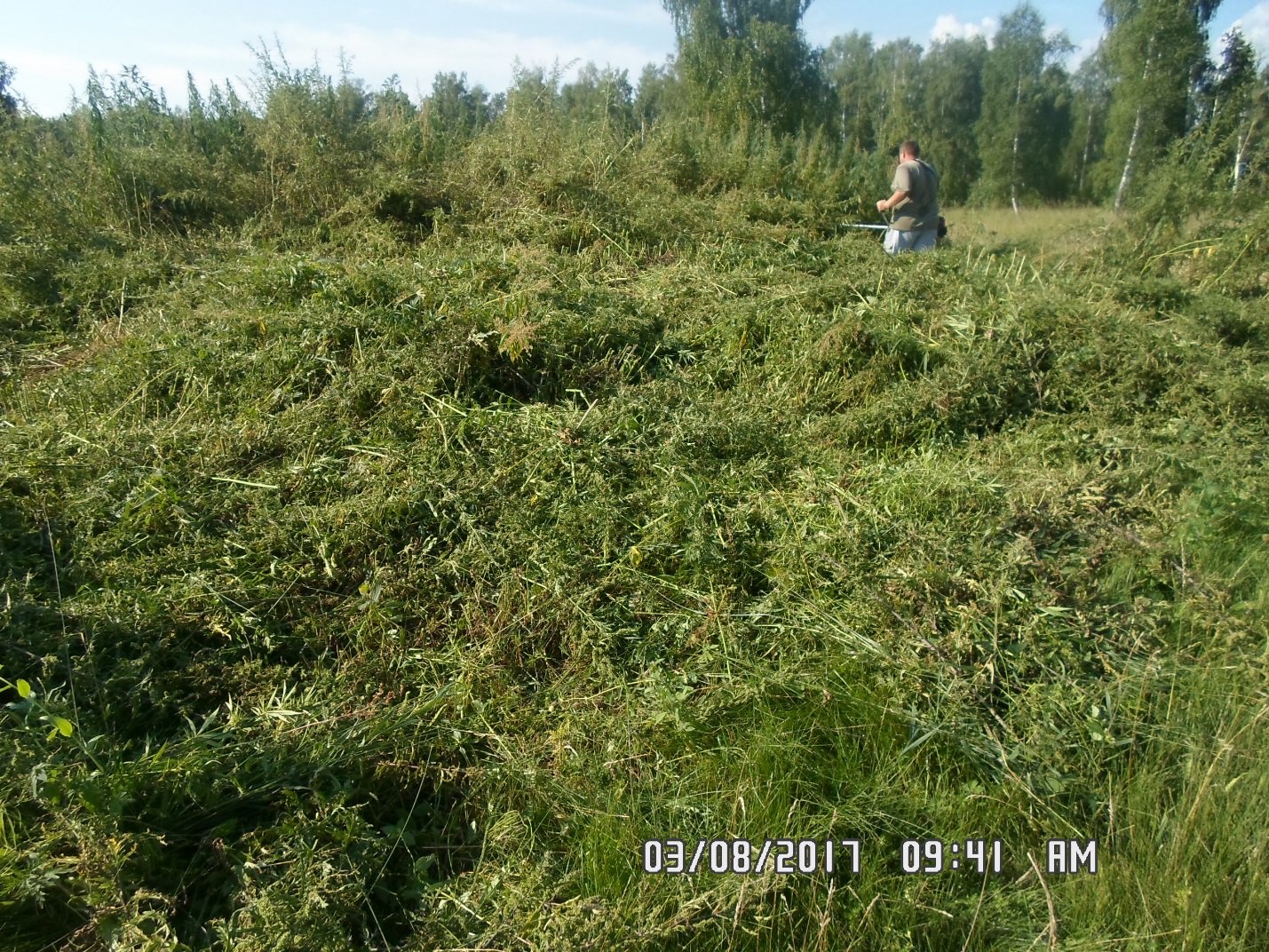 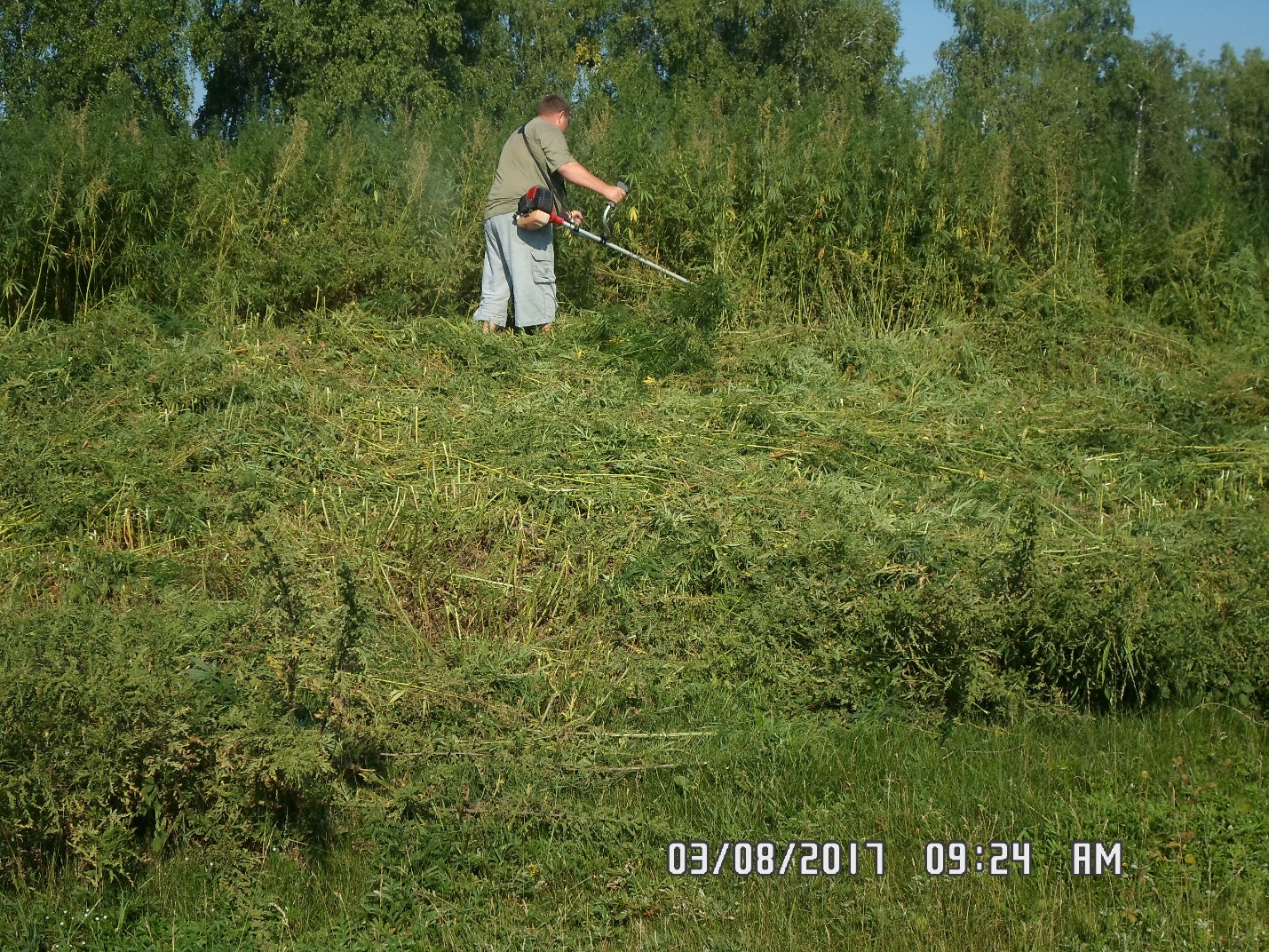 